THE RED POLL CATTLE SOCIETYEstablished 1888 Charity Reg. No. 213132Bye-Laws Adopted by the Council on 28th June 2014Amended 22nd April 20231.  Any persons desirous of becoming a Member of the Society shall obtain from the Secretary a copy of the form of application shown in Schedule 1. He/she shall complete the form and return to the Secretary, together with the relevant subscription, as published annually in the Herd Book, which may be varied from time to time as Council sees fit.2. When the election of a Member takes place after the first day of October the annual subscription will be considered as the subscription of the following year, unless notice to the contrary be given by such Member at the time of payment.3.  The financial year of the Society shall end on the thirty-first day of December and annual subscriptions shall become due in advance on the first day of January in each year and shall be in arrear if unpaid after the thirty-first day of January.  Any subscription in arrear shall be a debt due to the Society and may be recovered from the defaulting Member by legal proceedings.4.  An alphabetical register shall be kept by the Council of all the Members, stating the date of their election and their contact details.5.  The Council may by resolution in accordance with the provisions of Article 6 of the Articles of Association but not otherwise remove any Member and upon the passing of such resolution such Member shall cease to be a Member of the Society.6.  All sales organised, promoted or under the auspices of the Society shall be conducted in accordance with and shall be governed by the Livestock Auctioneers' Association Auction Regulations or such other rules as from time to time may replace them and all Members whether buying, selling, attending or otherwise taking part in such sale shall be deemed to have read and understood the said regulations and to have agreed to be bound thereby.7.  All questions and disputes between Members, if submitted in writing signed by all parties thereto, may be referred to the Council for the appointment of an arbitrator, or for settlement by the Council, and the decision shall be final and binding upon all parties to such a dispute, whether as to costs, expenses, liability or otherwise.8.  Neither the Council nor the Society undertake any liability to enforce the decision of any arbitrator so appointed or of the Council but this provision is without prejudice to the rights of the Council to take any action in accordance with the Articles of Association or these Bye-laws which in its absolute discretion the Council thinks fit to take.9(a).  At the first meeting of the Council in every year next after the Annual General Meeting of the Society the members of the Council shall elect, from the members of the Council, a member to be Chairman of the Council who shall, subject to the provisions of Clause 41 of the Society's Articles of Association, hold office as such until a successor shall have been duly elected at the first meeting of the Council next after the Annual General Meeting of the Society in the following year.  The retiring Chairman shall be eligible for re-election until he/she shall have served in the office of Chairman of the Council for a period of six consecutive years, when he/she shall retire from the Chairmanship of the Council and shall not be eligible for re-election as such until the expiration of one year from his/her retirement.9(b).  At the first meeting of the Council in every year next after the Annual General Meeting of the Society the members of the Council shall elect, from the members of the Council, a member to be Vice Chairman of the Council.  The tenure of office of the Vice Chairman shall be the same as that of the Chairman.9(c).  No person shall be eligible for office as Chairman or Vice Chairman unless not less than 3 nor more than 21 days before the date appointed for the first Council Meeting of the calendar year there shall have been left at the registered office of the Society a written notice, signed by a member duly qualified to attend and vote at the meeting, of his intention to propose such person for election and also written notice signed by that person of his or her willingness to be elected. 9(d). If there is only one nomination for the position of Chairman and Vice Chairman, these persons shall be duly elected as Chairman and Vice Chairman as the case may be. In the event of there being more than one nomination for the same positions, two scrutineers shall be appointed by Council, at the penultimate Council meeting before the Annual General Meeting, who shall be responsible for the conduct of such election(s).10(a).  If at any meeting of Council the Chairman is not present within five minutes after the time appointed for holding the same, the Vice Chairman shall take the Chair.  If neither the Chairman nor the Vice Chairman is present within five minutes after the time appointed for the meeting, the Council members present may choose one of their members to be Chairman of the meeting.10(b).  In the case of a casual vacancy in the office of Chairman, the Vice Chairman shall act as Chairman.11.  The President and President Elect of the Society, and the Chairman and Vice Chairman of the Council shall be ex-officio members of all committees but they shall be disregarded for the purpose of deciding whether a Committee is quorate in accordance with clause 14(a)12(a).  The Chairman's Emergency Committee shall consist of the Chairman, Vice Chairman, President, President Elect, Retiring President and two Council members who shall be elected at the first meeting of the Council in every year next after the Annual General Meeting of the Society and shall, subject to the provisions of Clause 41 of the Society's Articles of Association, serve on the Committee until two successors shall be duly elected at the first meeting of the Council next after the Annual General Meeting of the Society in the following year.12(b).  The quorum necessary for the transaction of business of the Chairman's Emergency Committee shall be three, one of whom shall be the Chairman.12(c).  The Committee shall have power to deal with such matters as would ordinarily be exercised by the Council but which must be dealt with earlier than the constraints of Clause 43 of the Society's Articles of Association would allow.12(d).  Prior notification of the meeting of this Committee specifying the business to be transacted shall be sent electronically to all members of Council.  The Committee shall only have advisory powers in cases of controversial matters. 13(a).  The Council may from time to time and at any time appoint any other Committee or Committees or any Special Committee or Committees and shall (subject to the provisions of Clause 39(c) of the Society's Articles of Association) have power to determine the constitution thereof and such other Committee or Committees whether special or otherwise shall have such powers as may from time to time be delegated to them by the Council.13(b).  Minutes of Committees shall be taken and the Society's Secretary shall maintain these minutes in a form which is readily accessible.14(a). The quorum for a meeting of a Committee which consists of three members shall be three.  In the case of any other Committee except for the Chairman's Emergency Committee it shall be four.14(b). Unless specifically directed otherwise by the Council the powers of all Committees shall be advisory only.14(c).  The remit and membership of each Committee shall be reviewed annually at the first meeting of the Council in every year next after the Annual General Meeting of the Society.15.  The Herd Book shall be published annually unless in the opinion of the Council it is impracticable or unnecessary.16.  The fees for entries in the Herd Book, transfers and birth notifications shall be such as may from time to time be prescribed by the Council.17(a).  All applications for Registration of cattle shall be made by the Breeder to the Secretary and shall be in accordance with the Conditions of Entry to the Herd Book, attached hereto as Schedule 2.   17(b).  In the case of females, such application shall be made in writing on the form of application shown in Schedule 3 or electronically giving the same details as appear on that form.    17(c).  In the case of bulls, such application shall be made in writing on the form of application shown in Schedule 4 or electronically giving the same details as appear on that form. On receipt of such application the Secretary shall appoint an Inspector, who shall be a member of the Judges Panel.17(d).  If breeders wish to birth notify their calves they should make application to the Secretary in writing on the form shown in Schedule 5 or electronically giving the same details as appear on that form.18. At the Bull Inspection: (i) At the Bull Inspection: (i) adequate handling facilities must be provided so that the Inspector can inspect the bull fully and in safety, and in particular the facilities must be such as enable the Inspector to view the whole animal (including the scrotum) at close quarters, to observe the animal walking on a level, hard and clean surface and to take a sample of tail hair for DNA profiling, to include Myostatin, if not already carried out. (ii) the Inspector shall ascertain the weight of the animal (preferably using a weigh crush/platform but each Inspector will be provided with a weigh band for use if necessary), shall complete the details on the Bull Inspection Report Form and shall subsequently forward the same to the Secretary together with the tail hair sample.                                                                                                                   (iii)  if the Inspector considers that the facilities are not adequate for all aspects of the Inspection to be carried out properly and in safety the Inspector shall forthwith terminate the Inspection and complete the Bull Inspection Report Form accordingly.19. The Secretary shall retain the Bull Inspection Report Form and shall provide a copy thereof to the Breeder upon request. A copy of the Bull Inspection Report Form to be used by Inspectors is attached at Schedule 6.20. The procedure for becoming a Society Judge shall be that set out in the document entitled “Probationer Judge Procedure” attached as Schedule 7 hereof. 21.  The Secretary and Finance Officer shall be responsible to the Council for the discharge of the various duties it requires him/her to perform. Such duties and the remuneration shall be those agreed by Council upon the recommendation of a Committee, the Human Resources Committee, consisting of the Chairman of the Council plus two members of Council and shall be set out in a document entitled Duties and Responsibilities of the Secretary for the Next Ensuing Year.  This document shall be reviewed by Council annually upon the recommendation of the aforementioned Committee at the last meeting of the calendar year.22.  The Secretary shall not less than two months prior to the first Council Meeting of the calendar year remind Members of the Society through the medium of the Society's Journal or in such other convenient form as the Council may from time to time determine of the provisions of Clauses 31 and 32 of the Society's Articles of Association relating to the nomination of candidates for the Council and for the offices of President Elect and of provisions relating to the nomination of Chairman and Vice Chairman in paragraph 9 hereof.23(a).  At every meeting of Council the Secretary shall give a report of the exercise of his functions on behalf of the Society since the preceding meeting. 23(b). The Secretary's report shall include, but shall not be limited to, details of all applications made to him for: (i) Membership of the Society (ii)  Registration of Female Red Polls, (iii) Registration of Bulls (including a copy of the Bull Inspection Report Form completed by the Inspector), (iv) Becoming a Probationer Judge (including the progress of such application, the Judges Conferences attended, the result of the Assessment under paragraphs 11 and 12 of the Probationer Judge Procedure (see Schedule 5) and the recommendations to Council under paragraph 13 thereof).SCHEDULE 1 referred to in Bye-law                                  RED POLL CATTLE SOCIETYEstablished 18881 Nabbott Road,Chelmsford, Essex, CM1 2SW.01245 600032secretary@redpoll.co.uk  www.redpoll.orgCharity Reg. No. 213132  Company Reg. No. 0027159I, . . . . . . . . . . . . . . . . . . . . . . . . . . . . ., (FULL NAME) desire to become a *Registering/Associate/Student/Junior Member of the Red Poll Cattle Society and, if elected, agree to abide by the Articles of Association and Bye-laws of the Society until the termination of the year in which I shall withdraw from it by notice in writing to the Secretary.  I understand that subscriptions are due each year on 1st January.*please delete as necessarySigned . . . . . . . . . . . . . . . . . . . . . . . . . . . . . . . . . . .       Date . . . . . . . . . . . . . . . . . . . . . . . . . . . . . . Address  . . . . . . . . . . . . . . . . . . . . . . . . . . . . . . . . . . . . . . . . . . . . . . . . . . . . . . . . . . . . . . . . . . . . . . .  . . . . . . . . . . . . . . . . . . . . . . . . . . . . . . . . . . . . . . . . . . . . . . . . . . . . . . . . . . . . . . . . . . . . . . . . . . . . . . . . . . . . . . . . . . . . . . . . . . . . . . . . . . . . . . . . . . . . . . . . . . . . . . . . . . . . . . . . . . . . . . . . . . . . . . . . . . . .  Email address  . . . . . . . . . . . . . . . . . . . . . . . . . . . . . . . . . . .Telephone No.  . . . . . . . . . . . . . . . . . . . . . . . . . . . . . . . . . .   Mobile No. . . . . . . . . . . . . . . . . . . . . . . . . . . . . . . . . . . . . . Proposed by  . . . . . . . . . . . . . . . . . . . . . .(if relevant)SUBSCRIPTION FEES	Life Membership - Registering Member		              £750.00	Life Membership - Associate Member		              £300.00	Life Membership - Overseas Member- Sterling only	 £750.00	Registering Member					   £50.00	Registering Overseas Member – Sterling only		   £75.00	Associate Member 					   £25.00	Associate Overseas Member – Sterling only		   £30.00	Student Member					        Free	Junior Member						        Free             	Card payments can be made via the websiteBy giving information in this form, you are giving your consent as the lawful basis for the Red Poll Cattle Society to process data.Contact details (name and address) are occasionally supplied to agricultural associations or agricultural auctioneers for the purpose of them distributing information as to shows or auctions.  If you do not wish your name and address to be supplied to such organisations, please contact us.See Separate information sheet – Changes from time to timeSCHEDULE 2 referred to in Bye-law 17(a) Breed Standard [This Breed Standard shall apply to all Red Polls, whether entered in the Pedigree Register or the Grading Register, born on or after the 1st January 2015] Distinctive characteristic - The Red Poll is a dual-purpose animal. The breed was evolved to combine the production of the very highest standard of beef with a satisfactory milk yield. Accordingly, judging should aim at deciding the best COMBINATION of these qualities. Moreover an obvious deficiency in one cannot be counterbalanced by superlative excellence in the other. Definition - For the purposes of this Breed Standard and for the purposes of the Conditions of Entry to the Herd Book, a Red Poll animal shall be classified as “Registered” if it is registered in the Pedigree Register of the Red Poll Cattle Society.Parentage - All Red Polls shall have been sired by a Registered Red Poll Bull or shall have been born to a Registered Red Poll Cow. Colour - Colour must be red, deep red for preference. A sandy colour is an objection. Any white patch except on the udder, shall be a disqualification. Any white hairs shall constitute an objection except that a white or silver haired end of the tail is permissible. Where it is contended that any white hairs are the result of trauma, including freeze branding, these may be disregarded upon production to the Society of satisfactory evidence, including a veterinary certificate where appropriate, in support of such contention. Head - The head must be naturally polled i.e. not artificially polled. Any horn, slug or abortive horn shall be a disqualification. [Slugs are horny substances adhering to the skin over the seat of natural horns, free from any attachment to the skull and consequently as moveable as any piece of the skin. Abortive horns are horny substances attached to the skull but more or less developed as horns.] Nose - The nose should be flesh coloured. A black or blue nose shall be a disqualification. Black or blue spots on the nose shall constitute objections. The Cow - The cow should have a fine head and neck her back should be level, with the tail long and set on level with it. Her loin should be wide and her hips evenly rounded and not too prominent. Her body should be deep with the ribs well sprung, the legs being at the four corners and set well apart. She should be a good mover on legs of medium length. Her hindquarters should be long from hip to aitch bone and not patchy at the rump ends, the buttocks being deep and well fleshed down to the hocks. Her forearms and half legs should be well developed. She should be thick through the heart and her brisket should be deep, wide and forward. Her skin should be fine and soft to the touch. Her udder should be well developed but not pendulous and should come well up between the hind legs and run well forward. The teats should be of moderate size set evenly at the four lower corners of the udder and pointing to the ground. The milk veins should run well forward along the belly.  The Bull - A similar description to that given for the Cow applies to a Bull except for the reference therein contained to the head and neck and to the udder. A Bull should be of a decidedly masculine type with strong head and neck, a powerful chest and well placed rudimentary teats. He should be a good mover on legs of medium length and his testicles should be flesh coloured and hang evenly.Disqualification/Objection -  Any Animal with a Disqualification shall not be eligible for entry in the Herd Book. A Bull with an Objection shall not be eligible for entry in the Herd Book. An Objection shall not render a Cow ineligible for entry in the Herd Book. Artificial Alteration - Any artificial alteration of the natural colour or conformation of an animal either by colouration or any other means shall ipso facto disqualify the animal from receiving an award and shall render its owner liable to expulsion from the Society. Conditions of Entry to the Herd Book[These Conditions of Entry to the Herd Book shall apply to all Red Poll Cattle born on or after the 1st January 2015.] 1. The Herd Book shall consist of 2 sections: i] The Grading Register ii] The Pedigree Register 2. To be eligible for entry in either section of the Herd Book the animal to be entered shall conform to the Breed Standard, save as hereinafter appears. 3. The Grading Register shall consist of 3 sections, named A, B and C, and shall be open to females which are not eligible for entry in the Pedigree Register. i] to be eligible for entry in Section A, the female shall be sired by a Registered Red Poll Bull and conform to the Breed Standard having been inspected by a Society Judge who will recommend or otherwise that the animal conforms to the Breed Standard. An inspection form to be completed and kept in the Society Office. A fee set by the Society shall be charged for this. ii] to be eligible for entry in Section B, the female shall have been born to a cow registered in Section A and shall have been sired by a Registered Red Poll Bull. iii] to be eligible for entry in Section C, the female shall have been born to a cow registered in Section B and shall have been sired by a Registered Red Poll Bull. iv] the application for entry into Section A shall contain details of the Breeding and Pedigree of the non- Red Poll parent and such details shall appear on the Certificate issued for such entrant into Section A and for any of its descendants. 4. To be eligible for entry in the Pedigree Register, i] a Bull: a] shall be descended from parents, grandparents and great grandparents entered in the Pedigree Register and b] shall have been inspected by a Society Inspector who has certified that it has attained such standard of excellence as Council shall from time to time direct. ii] a Cow: a] shall be descended from parents and grandparents entered in the Pedigree Register and/or in the Pedigree Register of the Red Poll Development Society, or b] shall be a female born to a cow entered in Section C of the Grading Register and sired by a Registered Red Poll Bull. 5. Where a female has entered the Pedigree Register from the Grading Register that fact shall be recorded in the Pedigree Register and on the Pedigree Certificate for such female and also in the Herd Book entry and Certificate relating to any descendant from such female. 6. Red Poll animals from outside the United Kingdom can be entered in either section of the Herd Book at the discretion of Council. 7. If an animal is registered in the Herd Book and it is subsequently suggested that it does not conform to the Breed Standard then Council, acting in its absolute discretion and without obligation to any person, on the recommendation of 2 Breed Judges who have completed an inspection of the animal and following receipt of such other evidence or information as Council considers relevant, may rule that the animal does not conform to the Breed Standard and that its Registration shall be withdrawn. 8. All females should be registered not later than the last day of the year of birth. Late entries may be accepted at the discretion of Council upon payment of such additional fee as Council may decide.9. i] Application for registration of a Bull shall be made by the Breeder when the Bull is aged between 12 and 24 months. ii] Subject to 10 vi] hereof, a Bull will not be eligible for registration unless application is made prior to the Bull attaining 24 months of age. iii] Any calf born before its sire is registered shall not be eligible for entry in the Pedigree Register but shall not thereby be disqualified from entry to the Grading Register. iv] A Bull cannot be registered unless it has passed the Society's Inspection and a sample has been taken from it for the purpose of discovering its Myostatin Status. The Myostatin Status of the Bull will be recorded in the Pedigree Register and on the Pedigree Certificate. v] The Bull's weight shall be ascertained at the time of the inspection and, subject to 10. vi] it shall not be eligible for registration unless it has a Daily Live Weight Gain of at least 0.9 Kg. or less at the inspector’s discretion depending on individual rearing systems.                 vii] If the Breeder fails to apply for the Bull to be registered before it attains 24 months of age the Breeder may apply for the application to be considered by Council. The bull to be inspected by two Society inspectors who report back to Council. If the bull is deemed to have passed inspection then in its absolute discretion may approve such an application, on such terms or conditions as it sees fit, having considered such evidence as it deems appropriate.10.  The animal must be registered by the Breeder, who must also be a member of the Society. The Breeder must have registered a herd name as a prefix. 11. In addition to the prefix, the animal must be given a name. If any name is used which has already been used in the herd then it shall be distinguished by the addition of 2nd, 3rd, 4th and so on, as the case may be, to that name. In this connection the words “1st”, “the”, and “young” cannot be accepted. 12. The exact date of birth and the name and herd book number of the parents of the animal must be given in every case. Twins must be stated thus – “twin to a heifer” or “twin to a bull.” 13. Every Red Poll animal must have tags placed in its ears in compliance with current DEFRA Regulations. 14. When making an application for entry into the Herd Book, whether such application is made in writing or electronically, the person so applying shall certify or shall be deemed to certify, that all the details given in the said application are true and correct to the best of his/her knowledge and belief.15. Registration fees will be as decided by Council. 16. If there be any outstanding subscription, debt or other money due from the member to the Society, the entry may be refused unless payment for such liability accompanies the application. 17. All entries are subject to the approval of the Council of the Society. 18. Entries in each year’s Herd Book cannot be accepted after 1st February of the subsequent year. 19. The Society will observe the principle of non-discrimination between members.SCHEDULE 3 referred to in Bye-law 17(b)THE RED POLL CATTLE SOCIETYEstablished 18881 Nabbott Road,Chelmsford, Essex, CM1 2SW.01245 600032secretary@redpoll.co.uk     www.redpoll.orgCharity Reg. No. 213132    Company Reg. No. 27159     FEMALE REGISTRATIONPEDIGREE REGISTERGRADING REGISTER(delete section not required)Name of calf  . . . . . . . . . . . . . . . . . . . . . . . . . . . . . . . . . . . . . . . . . . . . . . . . . . . . . . . . . . . . . . . . . . . . . . . . . .Date of birth  . . . . . . . . . . . . . . . . . . . . . . . . . . . . . . . Defra tag  . . . . . . . . . . . . . . . .. . . . . . . . . . . . . . . . . .  Sire   . . . . . . . . . . . . . . . . . . . . . . . . . . . . . . . . . . . .     Defra Tag: . . . . . . . . . . . . . . . . . . . . .   Herd Book No. . . . . . . . Dam  . . . . . . . . . . . . . . . . . . . . . . . . . . . . . . . . . . . .     Defra Tag: . . . . . . . . . . . . . . . . . . . . .   Herd Book No. . . . . . . .  Breeder’s name and address . . . . . . . . . . . . . . . . . . . . . . . . . . . . . . . . . . . . . . . . . . . . . . . . . . . . . . . . . . . . . . . . . . . . . . . . . . . . . . . . . . . . . . . . . . . . . . . . . . . . . . . . . . . . . . . . . . . . . . . . . . . . . . . . . . . . . . . . . . . . . . . . . . . . . . . . . . . . . . . . . . . . . . . . . . . . . . . . . . . . . . . . . . . . . . . . . . . . . . . . . . . . . . . . . . . . . . . . . . . . . . . . . . . . . . . . . . .I hereby declare that the above particulars are correct to the best of my belief and knowledge and that the calf has been identified as aboveSignature of breeder or agent  . . . . . . . . . . . . . . . . . . . . . . . . . . . Date . . . . . . . . . . . . . . . . . . . . . . . . . . . . . .Tick box if by AI.  Please give date of service . . . . . . . . . . . . . . . . . . . . . . . . Tick box if by ET.  Please give date of implantation. . . . . . . . . . . . . . . . . . . .                  Defra Tag of recipient/surrogate dam . . . . . . . . . . . . . . . . . . . . . . . . . . . .                 Grade A heifers only – confirm by ticking the box that the calf is red, naturally polled and of Red Poll                  typeSCHEDULE 4 referred to in Bye-law 17(c)THE RED POLL CATTLE SOCIETYEstablished 18881 Nabbott Road,Chelmsford, Essex, CM1 2SW.01245 600032secretary@redpoll.co.ukwww.repoll.orgCharity Reg. No. 213132Company Reg. No. 27159BULL REGISTRATION APPLICATION FORMWeigh Ticket should be enclosed with this application, Bulls must be restrained, handleable for inspection on a level concrete surfaceName of calf  . . . . . . . . . . . . . . . . . . . . . . . . . . . . . . . . . . . . . . . . . . . . . . . . . . . . . . . . . . . . . . . .Date of birth  . . . . . . . . . . . . . . . . . . . . . . . . . . . . . . . . . . . . DEFRA tag  . . . . . . . . . . . . . . . . . . . . . . . . . . . . . . . . . . . . . .  Weighed  . . . . . . . . . . . . . . . . . kgs on . . . . . . . . . . . . . . . . . . . . . . . . . . . . at . . . . . . . . . . . . . days oldPlease state method of weighing, i.e. on farm; weighbridge . . . . . . . . . . . . . . . . . . . . . . . . . . .  . . . . . . . . . . .Sire   . . . . . . . . . . . . . . . . . . . . . . . . . . . . . . . Defra Tag:. . . . . . . . . . . . . . . . . . . . . Herd Book Number . . . . . . . . . . . . Dam  . . . . . . . . . . . . . . . . . . . . . . . . . . . . . . . Defra Tag:. . . . . . . . . . . . . . . . . . . . . Herd Book Number . . . . . . . . . . . . I hereby declare that the above particulars are correct to the best of my belief and knowledge and that the calf has been identified as aboveBreeder’s name and address . . . . . . . . . . . . . . . . . . . . . . . . . . . . . . . . . . . . . . . . . . . . . . . . . . . . . . . . . . . . . . . . . .  . . . . . . . . . . . . . . . . . . . . . . . . . . . . . . . . . . . . . . . . . . . . . . . . . . . . . . . . . . . . . . . . . . . . . . . . . . . . . . . . . . . . . . . . . . . . . . . . . . . . . . . . . . . . . . . . . . . . . . . . . . . . . . . . . . . . . . . . . . . . . . . . . . . . . . . . . . . . . . . . . . . . . . . .Signature of breeder or agent  . . . . . . . . . . . . . . . . . . . . . . . . . . . Date . . . . . . . . . . . . . . . . . . . . . . . . . . . . . .Owner’s name and address, if different from Breeder above. . . . . . . . . . . . . . . . . . . . . . . . . . . . . . . . . . . . . . . . . . . . . . . . . . . . . . . . . . . . . . . . . . . . . . . . . . . . . . . . . . . . . . . . . . . . . . . . . . . . . . . . . . . . . . . . . . . . . . . . . . . . . . . . . . . . . . . . . . . . . . . . . . . . . . . . . . . . . . . . . . . . . . . . . . . . . . . . . . . . . . . . . . . . . . . . . . . . . . . . . . . . . . . . . .Tick box if by AI.  Please give date of service . . . . . . . . . . . . . . . . . . . . . . . . SCHEDULE 5 referred to in Bye-law 17(d)THE RED POLL CATTLE SOCIETYEstablished 18881 Nabbott Road,Chelmsford, Essex, CM1 2SW.01245 600032secretary@redpoll.co.uk     www.redpoll.orgCharity Reg. No. 213132    Company Reg. No. 27159     CALF - BIRTH NOTIFICATIONPEDIGREE REGISTERGRADING REGISTER(delete section not required)Name of calf  . . . . . . . . . . . . . . . . . . . . . . . . . . . . . . . . . . . . . . . . . . . . . . . . . . . . . . . . . . . . . . . . . . . . . . . . . .Date of birth  . . . . . . . . . . . . . . . . . . . . . . . . . . . . . . . Defra tag  . . . . . . . . . . . . . . . .. . . . . . . . . . . . . . . . . .  Sire   . . . . . . . . . . . . . . . . . . . . . . . . . . . . . . . . . . . .     Defra Tag: . . . . . . . . . . . . . . . . . . . . .   Herd Book No. . . . . . . . Dam  . . . . . . . . . . . . . . . . . . . . . . . . . . . . . . . . . . . .     Defra Tag: . . . . . . . . . . . . . . . . . . . . .   Herd Book No. . . . . . . .  Breeder’s name and address . . . . . . . . . . . . . . . . . . . . . . . . . . . . . . . . . . . . . . . . . . . . . . . . . . . . . . . . . . . . . . . . . . . . . . . . . . . . . . . . . . . . . . . . . . . . . . . . . . . . . . . . . . . . . . . . . . . . . . . . . . . . . . . . . . . . . . . . . . . . . . . . . . . . . . . . . . . . . . . . . . . . . . . . . . . . . . . . . . . . . . . . . . . . . . . . . . . . . . . . . . . . . . . . . . . . . . . . . . . . . . . . . . . . . . . . . . .I hereby declare that the above particulars are correct to the best of my belief and knowledge and that the calf has been identified as aboveSignature of breeder or agent  . . . . . . . . . . . . . . . . . . . . . . . . . . . Date . . . . . . . . . . . . . . . . . . . . . . . . . . . . . .Tick box if by AI.  Please give date of service . . . . . . . . . . . . . . . . . . . . . . . . Tick box if by ET.  Please give date of implantation. . . . . . . . . . . . . . . . . . . .                  Defra Tag of recipient/surrogate dam . . . . . . . . . . . . . . . . . . . . . . . . . . . .                 Grade A heifers only – confirm by ticking the box that the calf is red, naturally polled and of Red Poll                  TypeSCHEDULE 6 referred to in Bye-law 19RED POLL CATTLE SOCIETYBULL INSPECTION  --  REPORT FORMBREEDER / OWNER…………………………………………………………………………………………….NAME OF BULL…………………………………………………………………………………..DOB…………………………….. EARTAG………………………………………………………SIRE NAME……………………………………………………………………………………….SIRE EAR TAG…………………………………………………….    HB NO…………………………………..NAME OF DAM……………………………………………………………………………………DAM EAR TAG…………………………………………………….  HB NO………………………………….INSPECTION DATE……………………………….WEIGHT (KG)……………………AGE (DAYS) AT INSPECTION…………………………PASS MARK = 150. NO LESS THAN 50% IN ANY ONE TRAIT. NO WHITE PATCHES ALLOWED.General comments to include condition, rearing system etc. INSPECTORS NAME…………………………………… SIGNATURE…………………………………..Weight gain per day for Bull RegistrationAnimals must have gained 0.9kg per day since birth to be registeredApproved by Council on the 25th February 2017SCHEDULE 7 referred to in Bye-law 20 The Red Poll Cattle Society Probationer Judge Procedure1. Generally, all persons wishing to be accepted on to the Society’s list of approved Judges must have successfully completed the Society’s Probationer Judge Procedure, as set out herein. 2. In exceptional cases Council may recommend the appointment of a Judge for a particular show who has not previously completed the Society’s Probationer Judge Procedure, for example, in the case of an overseas Judge or a Senior Judge approved by another Cattle Breed Society, provided that Council is satisfied that the person to be so appointed has sufficient knowledge of the Red Poll Breed and of Judging in general to be able to carry out their duties to a satisfactory standard. 3. All persons wishing to become a Probationer Judge should so notify the Secretary by the 1st October in the year preceding the year in which they first wish to become a Probationer Judge. 4. All arrangements for Probationers, which shows they will attend and who will act as their Supervising Judge, will be made by the Secretary, following consultation with the Probationer, the Judges and the relevant Show Society. For the avoidance of doubt, no Probationer Judge may act as such at any show unless the arrangements for such show have been made by the Secretary. 5. During their Probationary Period, all candidates will act as a Probationer Judge at 2 shows, following agreement with the Secretary.  Following the attendance of the Probationer Judge at the first such show, Council may at its discretion excuse the attendance at a second such show where the Probationer Judge has detailed knowledge of the breed and significant experience in the show ring. 6. At each show, the exact procedure to be adopted will be a matter for agreement between the Supervising Judge and the Probationer Judge, but it must always be remembered that: a] the Probationer Judge plays no part in the actual judging of the class. b] shows have a strict timetable to meet and it is only because of their co-operation that Probationer Judges can participate. c] the procedure should be such that it allows the Probationer Judge to gain as full an experience and understanding as possible of the technicalities and procedures of judging but at the same time does not overly extend the time taken for the class to be completed. d] discussion between the Supervising Judge and the Probationer Judge during the classes should be restricted to the minimum reasonably required. More lengthy discussions can often take place during the natural delay between classes. 7. At the conclusion of each show, the Supervising Judge will complete a report on the Probationer Judge [See attached] and the Probationer Judge will be asked to add their own comments and to sign the report. The report will be forwarded to the Secretary and will be available for consideration at the final assessment of the Probationer. 8. Probationer Judges may also be invited to attend specific Probationer Judge Workshops arranged by the Society. At such conferences/workshops Probationers may be asked to complete written assignments, Judge’s reasons and the like. Such documents will be forwarded to the Secretary and will be available for consideration at the final assessment of the Probationer Judge. 9. The Society expects that all Probationer Judges will wish to gain as comprehensive an experience as possible of the showing environment and to that end the Society encourages Probationer Judges to become closely involved in assisting at other shows: volunteering as a Ring Steward would be particularly useful in gaining an insight into the work of the other official in the ring. 10. After attending 2 shows as a Probationer Judge (alternatively, after attending one show as a Probationer Judge, where Council has excused the attendance at a second such show in accordance with paragraph 5 hereof), the Probationer Judge will be assessed for suitability for acceptance as an approved Judge at the next following Judges’ Conference. 11. The assessment of the Probationer Judge shall be carried out by an Assessment Panel consisting of 2 Senior Judges appointed by the Secretary, but such panel shall not include any Judges who have acted as Supervising Judge for the relevant Probationer Judge. 12. In assessing the suitability of the Probationer Judge, the panel will take into account all such matters as it considers appropriate including reports from Supervising Judges, any written document completed by the Probationer Judge at Judges’ Conferences and/or Workshops and any answers given by the Probationer Judge in response to questions from the panel. 13. Following the assessment, the panel shall recommend to Council either: a] that the name of the Probationer Judge should be added to the list of approved Judges, or b] that the Probationer Judge should undergo a further period of Probation [for such period and on such terms as the panel considers appropriate] before again being assessed in accordance with paragraph 10 hereof, and Council shall thereafter decide whether to approve such recommendation. 14. Any person who participates in this Probationer Judge Procedure agrees to abide by the terms set out herein and agrees to be bound by any decision of the Assessment Panel. 15. A copy of this Procedure, together with a copy of the attached Assessment form, shall be provided to each Probationer Judge at the commencement of their Probationary period and to each Supervising Judge. They are urged to make themselves familiar with all the details hereof.Approved by Council the 2nd day of October 2010Probationary Judge Assessment Form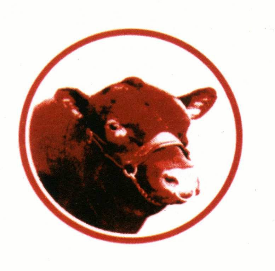 Comments, where applicable, should be made by the Senior Judge in all the boxes below:Senior Judge:Name:…………………………………………………..Signature…………………… Date……………………Probationary Judge:Name:……………………………………………………Signature:……………………… Date…………………When completed please return the form to the Secretary: Ray Bowler, . Tel:  01245 600032   secretary@redpoll.co.uk    www.redpoll.orgTRAITPOINTSMAX POINTSCOLOUR05HEAD & EYE05NOSE & MOUTH10FOREQUARTERS (SHOULDER, CHEST & BRISKET) 10BODY CAPACITY (DEPTH & LENGTH)15TOPLINE10TAIL SET10HINDQUARTERS (SHAPE & DEPTH)25LEGS15FEET15WALKING15SCROTUM (SIZE, SHAPE & FIRMNESS)15TEATS (PLACEMENT & SIZE)05GROWTH RATE (DLG @ INSPECTION)20PRESENCE & CHARACTER10TEMPERAMENT15                                                                                          TOTAL200Weight gain/kg per dayPointsWeight gain/kg per dayPoints0.4510.90100.5020.95110.5531.00120.6041.05130.6551.10140.7061.15150.7571.20160.8081.25170.8591.30181.3519    1.40 +20Name of Probationary JudgeName of Senior JudgeShow attendedDate1. Presentation and general  manner2. Time Management3. Communication Skills4. Knowledge of the breed5. Assessment of the cattle (Accuracy of observations)6. Feedback to Exhibitor7. Feedback to public (if appropriate)8. Overall ProfessionalismWould you recommend the Probationary Judge to become a Judge for the Society?Yes/No    Please give reasons:Do you feel the Probationary Judge requires more training and further assessment?Yes/No   Please give reasons:Please make a statement with the comments above and the experience you have had in this assessment